Обновление мобильных устройств с помощью списка приложений.Завершаем работу пользователя в мобильном приложении «Скорая помощь» вызвав меню приложения и нажав команду «Выйти»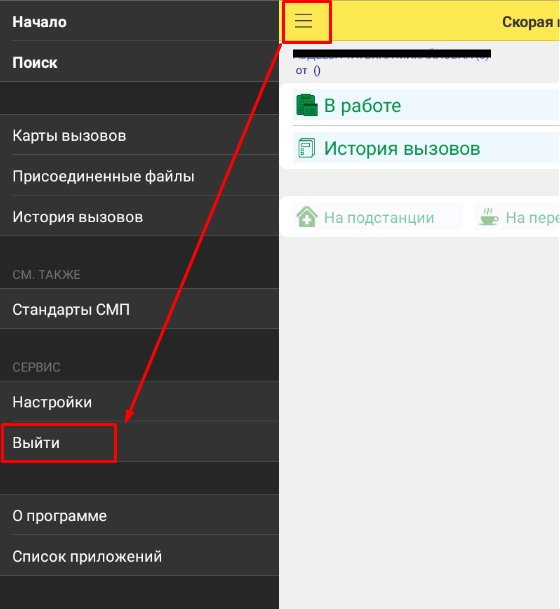 Нажимаем «ОК»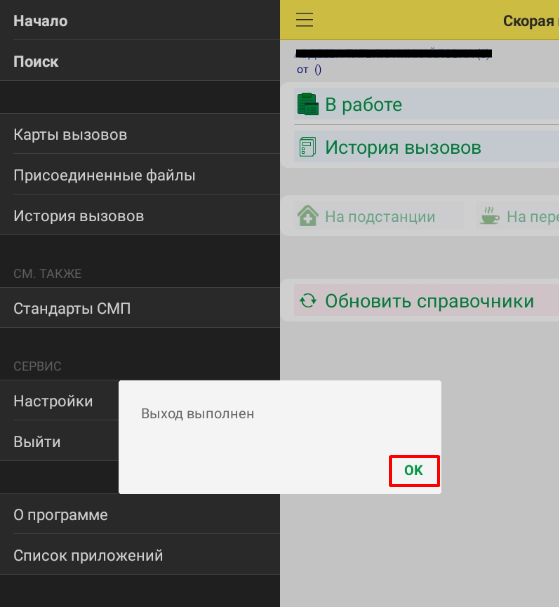 Переходим в настройки мобильного устройства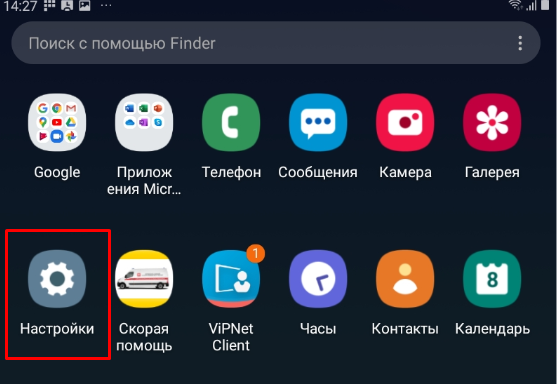 Заходим раздел «Приложения»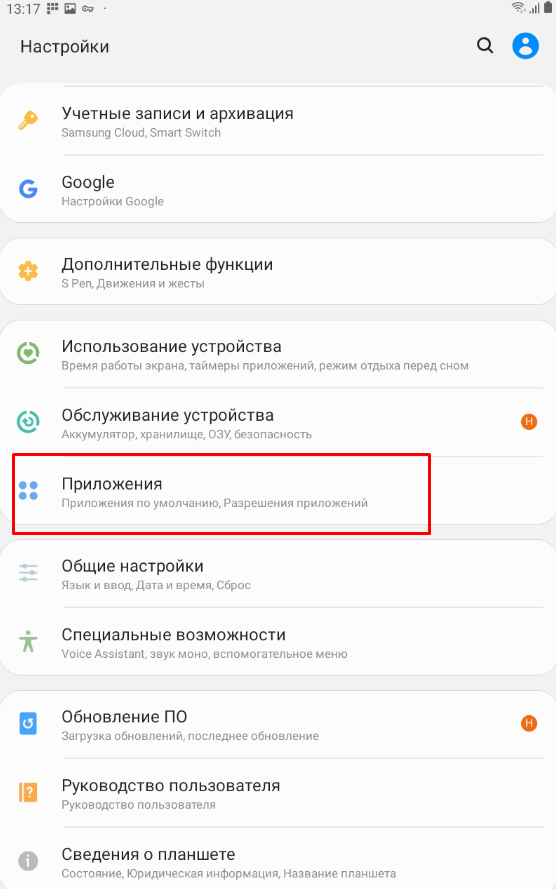 Выбираем приложение «Скорая помощь»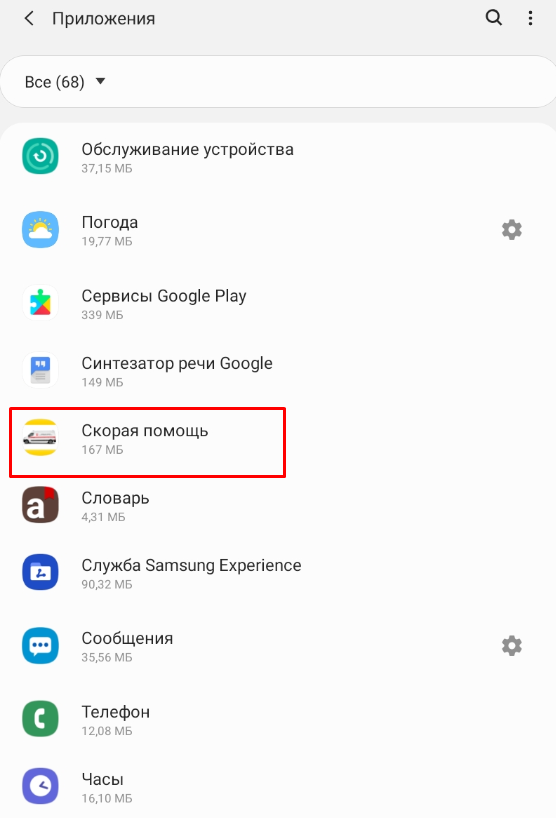 Выбираем раздел «Память»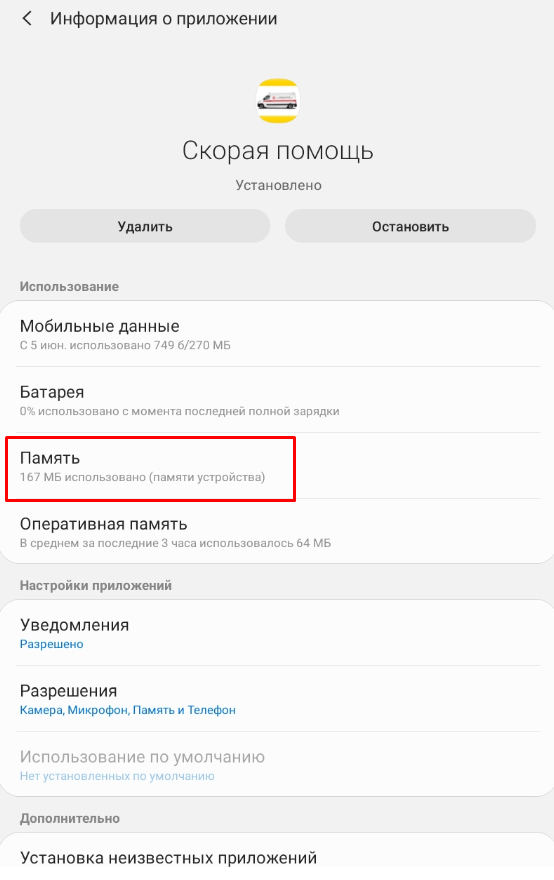 Нажимаем кнопку «Очистить кэш»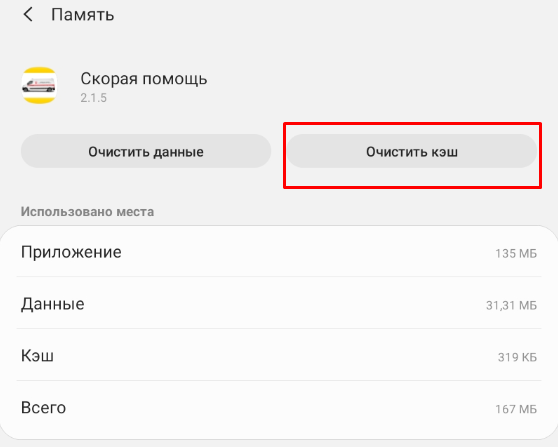 Кэш становится равным 0 б.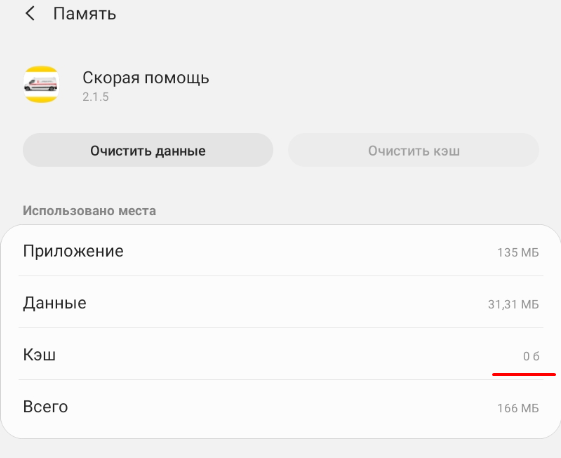 Возвращаемся в мобильное приложение «Скорая помощь» открываем выпадающее меню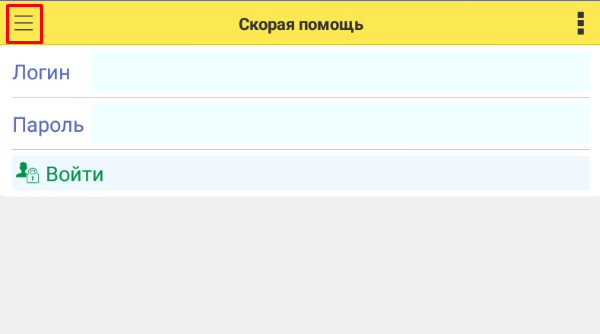 В открывшемся окне выбираем «Список приложений»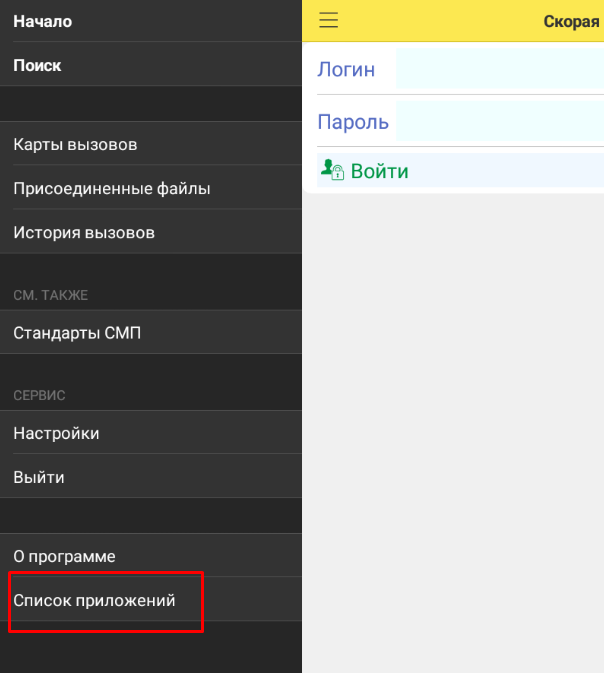  Нажимаем на строку «Скорая помощь» и удерживаем несколько секунд до появления всплывающего окна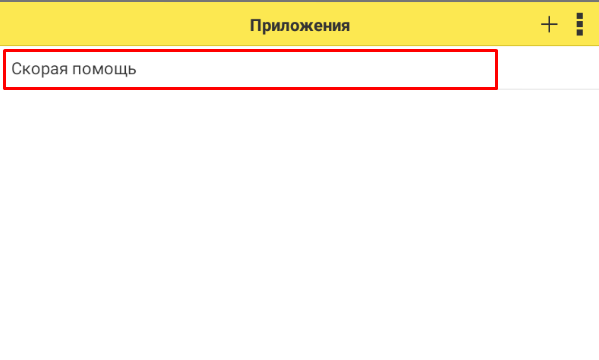  Выбираем «Обновить»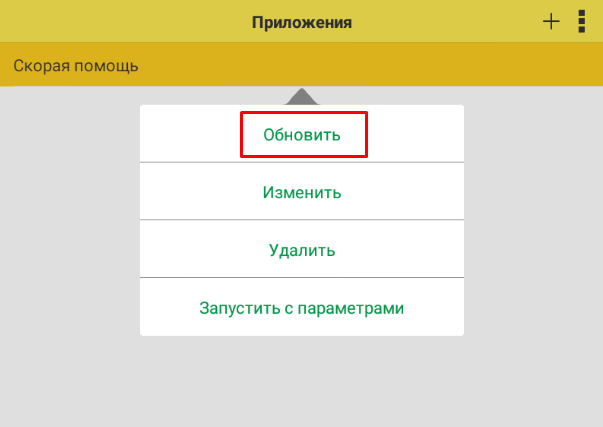  Нажимаем «Да»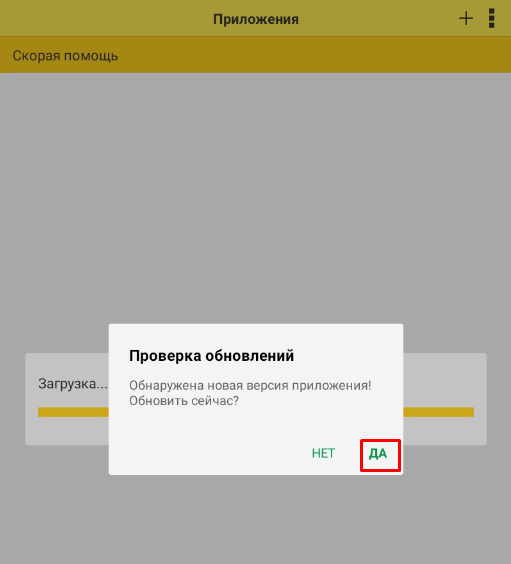  Дожидаемся сообщения об успешном обновлении приложения. Нажимаем «ОК»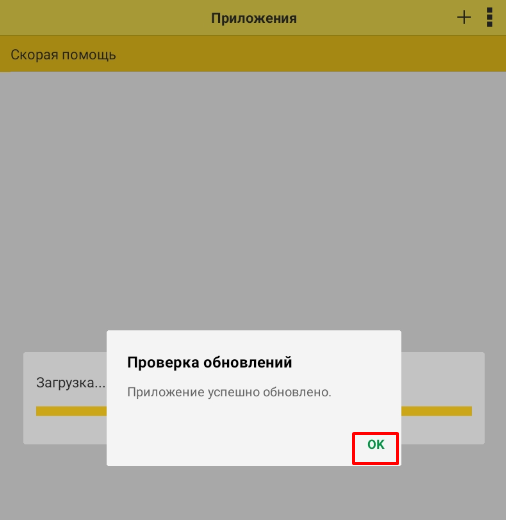  ОБЯЗАТЕЛЬНО!!! Перезагружаем мобильное устройство. После перезагрузки планшета включаем VipNet 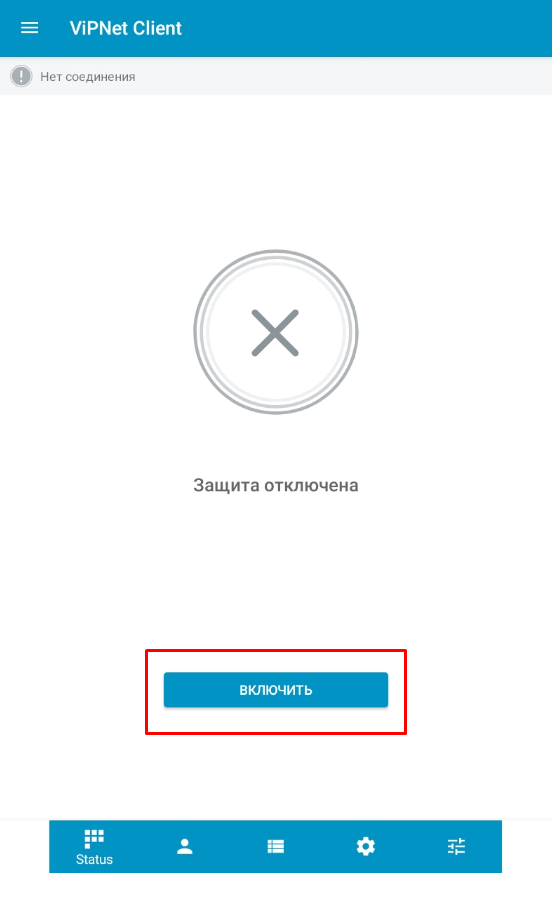 Запускаем приложение «Скорая помощь», указываем свой логин и пароль и подтверждаем начало работы в системе по команде «Войти» 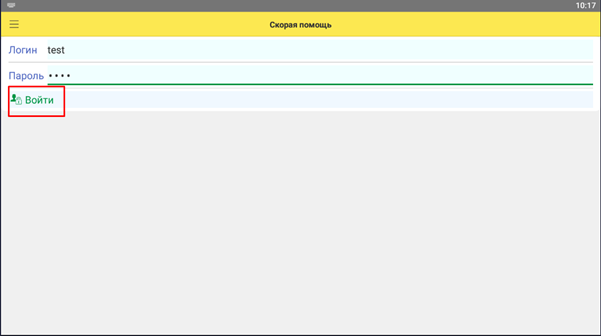 